Duurzaamheid bij HettichNieuwe brochure: 'Vandaag handelen – aan morgen denken'Bindende duurzaamheidsprincipes bestaan bij Hettich al sinds het begin van de jaren '90 en worden ook op de meest uiteenlopende niveaus consequent in praktijk gebracht. In een compacte flyer presenteert de onderneming nu een dwarsdoorsnede van de vele activiteiten waarmee de 
Hettich Group zich inzet voor een duurzame toekomst.De ondernemingen van de Hettich Group nemen hun verantwoordelijkheid voor het behoud van de natuurlijke hulpbronnen en de bescherming van de gezondheid van hun medewerkers. Dit uit zich in een breed scala aan sociaal engagement, maar ook in voortdurende investeringen in technologieën die het milieu beschermen en hulpbronnen ontzien. Want bij Hettich zijn we ervan overtuigd dat sociaal, ecologisch en rechtconform handelen het economische succes van een onderneming niet in de weg staat, maar op lange termijn juist bevordert en veilig stelt.CO2-emissies verlagenHettich verbetert voortdurend zijn milieuprestaties en neemt daartoe deel aan het strengste milieumanagementsysteem ter wereld EMAS (Eco Management and Audit Scheme). Alleen al zes van de Europese vestigingen van Hettich zijn reeds EMAS-gecertificeerd. Zij ondergaan jaarlijkse audits door door de staat erkende milieu-auditors, die telkens het bewijs moeten leveren van voortdurende verbetering en volledige naleving van de wetgeving.Elektriciteit uit hernieuwbare energiebronnen of gebruik van afvalwarmte – dit zijn slechts enkele voorbeelden van energie- en grondstoffenbeheer om de CO2-uitstoot voortdurend te verminderen en de energie-efficiëntie bij Hettich systematisch te verhogen. Na de regionale lancering in 2017 betrekken alle Duitse productievestigingen sinds 2021 100% groene stroom uit hernieuwbare bronnen. Hettich vertrouwt daartoe ook op zonne-energie en breidt zijn eigen zonnepanelensystemen verder uit.Hettich wil in 2030 wereldwijd klimaatneutraal zijn bij zijn vestigingen (Scope 1 en 2). De Hettich-vestigingen in Oost-Westfalen hebben zich reeds aangesloten bij het vrijwillige klimaatinitiatief van de Kamers van Koophandel in Oost-Westfalen-Lippe. Ook internationaal kan Hettich verdere successen melden: alleen al tussen 2016 en 2021 kon het bedrijf de specifieke CO₂-uitstoot op zijn productielocaties wereldwijd met 60% verminderen, terwijl de absolute CO₂-uitstoot met 40% daalde.Duurzame gebouwconcepten zijn een belangrijk onderdeel van de ecologische verantwoordelijkheid en daarom streeft Hettich bij zijn nieuwe gebouwen ambitieuze doelen na, ook bij de hoofdkantoren in Kirchlengern en Bünde: prijzen voor energie-efficiënte architectuur en duurzame gebouwen zoals de Green Building Award, Best Practice Energy Efficiency, Holzbaupreis NRW of de Industriebouwprijs voor duurzaam bouwen getuigen sinds 2008 van de consequente, toekomstgerichte inzet van Hettich. Productiehal C3 die momenteel in Kirchlengern wordt gebouwd, zal 84% onder de jaarlijkse behoefte aan primaire energie volgens het energiebesluit voor gebouwen (GEG 2020) blijven.Het is bekend dat een lange productlevensduur dankzij een hoge kwaliteit ook een duurzaamheidsfactor is. Producten van Hettich houden meubelen lang comfortabel in beweging en zorgen zo voor een lange levensduur. Het ISO 9001 gecertificeerde kwaliteitsmanagementsysteem wordt gebruikt voor voortdurende controle en optimalisatie. Bovendien past Hettich al meer dan 15 jaar zijn eigen dynamische regels toe. Op die manier identificeert, evalueert en reguleert de fabrikant vrijwillig zorgwekkende stoffen of voor het milieu schadelijke productingrediënten, zelfs strenger dan in wettelijke voorschriften zoals de Europese chemicaliënverordening REACH of de EU-richtlijn RoHS betreffende beperking van het gebruik van gevaarlijke stoffen in elektrische en elektronische apparatuur. En ook aan de recycleerbaarheid van Hettich-producten wordt voortdurend gewerkt.Ambitieuze doelen voor de toekomstHettich heeft al veel bereikt – maar heeft nog veel meer plannen. De grote doelstellingen zijn: het vermijden van CO₂-emissies, het voortdurend verminderen van de resterende emissies, het behouden van hulpbronnen en het verhogen van de energie-efficiëntie, het verder optimaliseren van de recycleerbaarheid van Hettich-producten en het bevorderen van de biodiversiteit op de locaties van de onderneming. En voor Hettich betekent dit uitgebreide activiteiten om de emissies in de complete toeleveringsketen te verminderen, het opwekken en aankopen van elektriciteit uit hernieuwbare energiebronnen, workshops om het bewustzijn over klimaatverandering te vergroten, stimulansen om klimaatvriendelijk vervoer te gebruiken, het verbeteren van de recycleerbaarheid van Hettich-producten of het vinden van alternatieve duurzame materialen in samenwerking met de leveranciers. Meer hierover vindt u in de nieuwe duurzaamheidsflyer van Hettich op:https://www.hettich.com/short/5h7x4uvU kunt het onderstaande fotomateriaal downloaden via https://web.hettich.com/nl-nl/pers.jsp
Afbeelding
Tekst onder afbeelding

052023_a
Energie-efficiënter werken, hulpbronnen ontzien, investeren in duurzame technologieën. De nieuwe flyer 'Vandaag handelen, aan morgen denken' toont voorbeelden van hoe deze duurzaamheidsdoelstellingen bij Hettich in de praktijk worden gebracht. Foto: Hettich  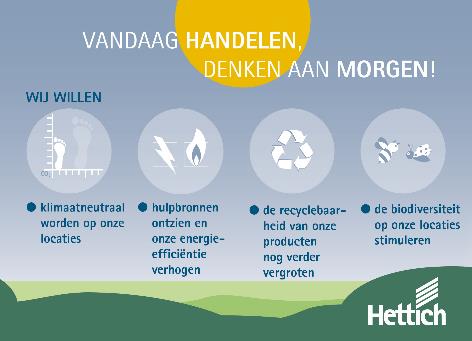 Over HettichHettich werd in 1888 opgericht en is een van de grootste en meest succesvolle producenten van meubelbeslag wereldwijd. 8.000 medewerkers in bijna 80 landen werken samen aan de doelstelling om intelligente techniek voor meubelen te ontwikkelen. Hiermee overtuigt Hettich mensen over de hele wereld en is het een betrouwbare partner voor de meubelindustrie, handel en ambacht. Het merk Hettich staat voor consequente waarden: voor kwaliteit en innovatie. Voor betrouwbaarheid en nabijheid bij de klanten. Ondanks de grootte van het bedrijf en zijn internationale karakter is Hettich een echt familiebedrijf gebleven. Onafhankelijk van investeerders wordt de toekomst van het bedrijf vrij, menselijk en duurzaam vormgegeven. www.hettich.com